United Memorial Funeral Home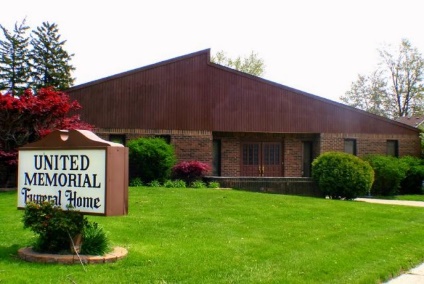 75 Dickinson St.Mt. Clemens, MI. 48043(586)463-8800     fax (586)463-8845  Email:admin@unitedmemorialfh.com
www.unitedmemorialfh.com       	  Cynthia Howell, Funeral Director	Funeral arrangements for: Sheryl EmersonVisitation: Friday, July 17, 2020 2:00 – 7:00 p.m.		 United Memorial Funeral Home		75 Dickinson St.		Mt. Clemens, MI. 48043Family Hour: Saturday, July 18, 2020 10:00 a.m.		Love Life Family Christian Center		17363 Toepher Drive		Eastpointe, MI. 48021Funeral: Saturday, July 18, 2020 11:00 a.m.		Love Life Family Christian Center		17363 Toepher Drive		Eastpointe, MI. 48021Officating: Pastor Kevin W.  Lancaster